Being Heard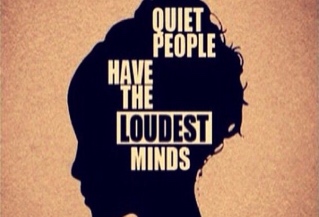 Group Work 3/3Is it possible to lead successfully when you struggle to get your voice heard?Discuss how you would manage the following scenario:Nick and Nya, mid-level marketing professionals, are teamed up to write and deliver a proposal on expanding company diversity. In the middle of Nya’s segment of the presentation, Nick interjects, though complimenting her points. He speaks loudly, is more energetic, and adds on to every point that Nya makes. He is consistently voiceful.Discuss:What would you do if you were Nya? Have you been a Nick or a Nya?Should leaders leave room for the “Nyas” of the world to be heard, or is it their responsibility to assert their voice?Time: 15 minutes